关于开展2018年度惠州市科技型中小企业评价工作的通知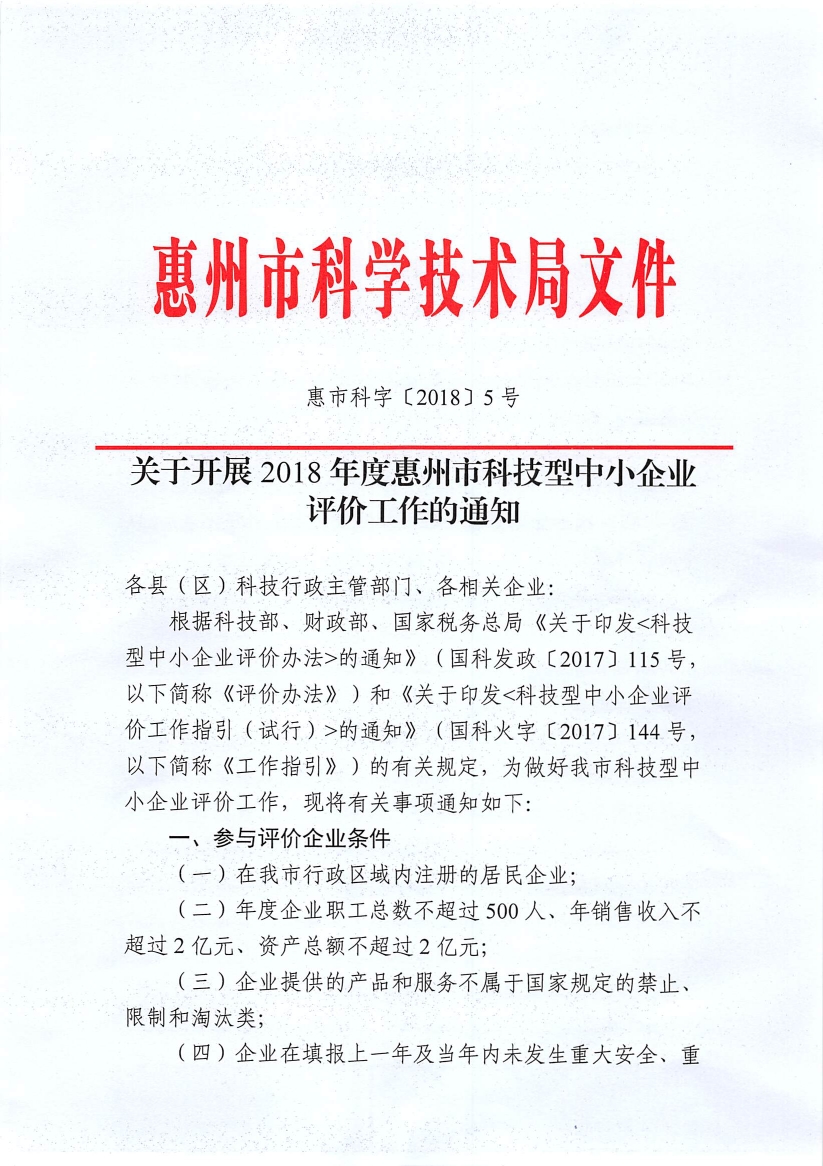 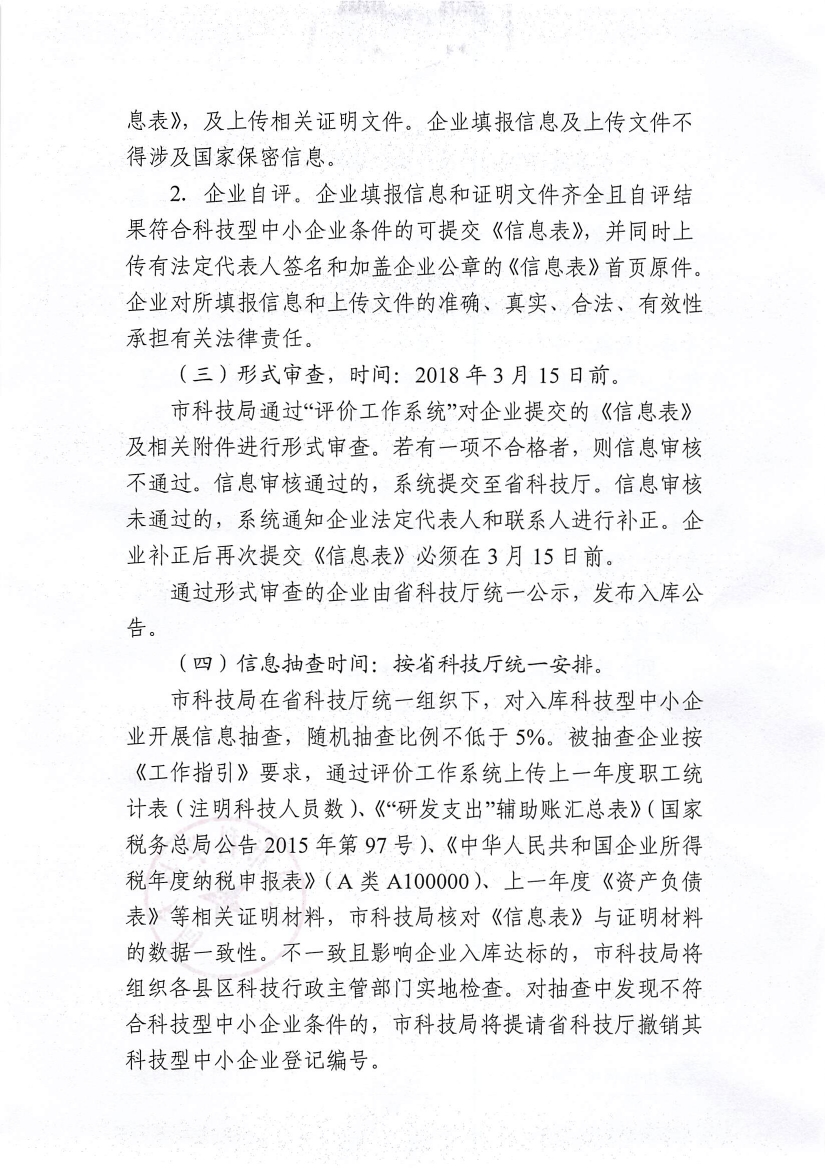 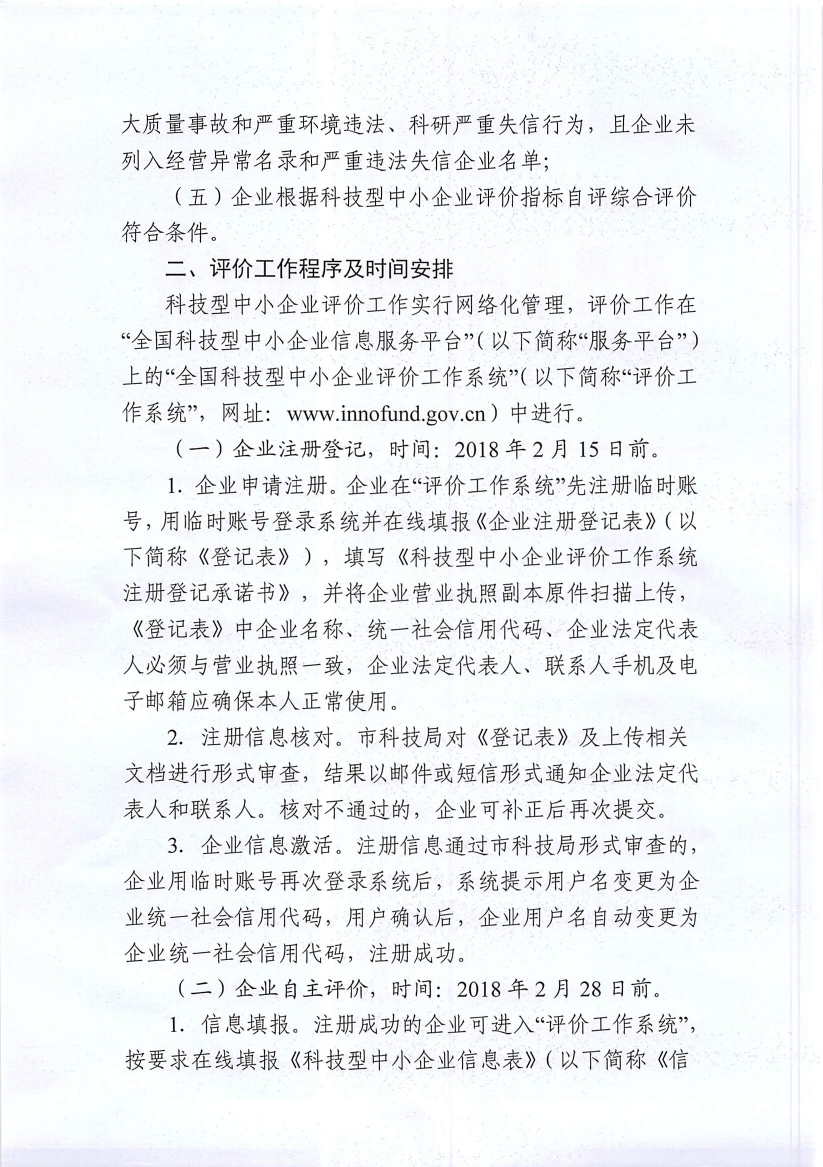 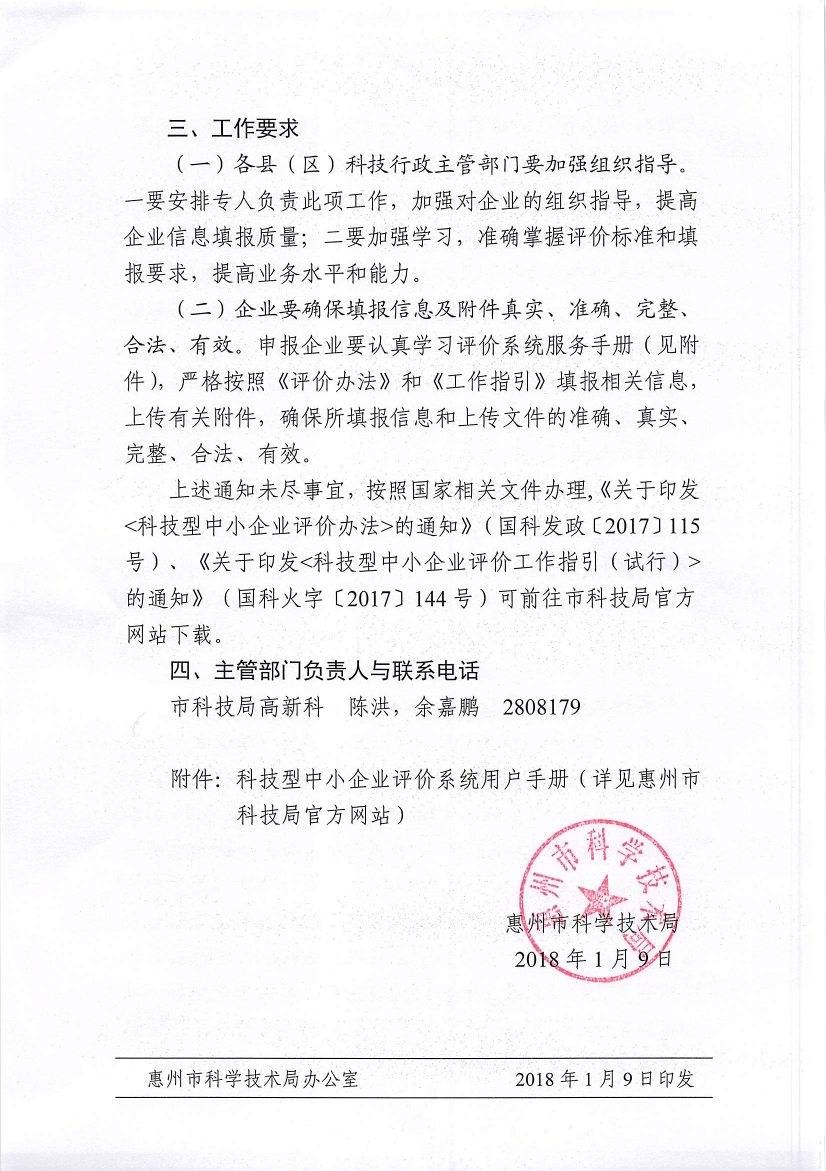 